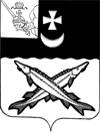 БЕЛОЗЕРСКИЙ  МУНИЦИПАЛЬНЫЙ РАЙОН  ВОЛОГОДСКОЙ ОБЛАСТИП О С Т А Н О В Л Е Н И ЕГЛАВЫ БЕЛОЗЕРСКОГО МУНИЦИПАЛЬНОГО РАЙОН От  _15.04.2020  _                                                                           №  _52_	В целях обеспечения санитарно-эпидемиологического благополучия населения на территории Белозерского муниципального района, в соответствии с Федеральным законом от 30 марта 1999 года № 52-ФЗ «О санитарно-эпидемиологическом благополучии населения», постановлением Правительства Вологодской области от 27 марта 2020 года № 286 «О введении ограничительных мероприятий на территории Вологодской области, направленных на предотвращение распространения эпидемии новой коронавирусной инфекции COVID-19» (с последующими изменениями) ПОСТАНОВЛЯЮ:1. Организовать  мобильный контрольно-пропускной	 пункт на автомобильной дороге со стороны города Череповца у въездного знака  «город Белозерск»  (далее - КПП). 	2.  Осуществлять работу на КПП в соответствии с Регламентом работы мобильного контрольно-пропускного пункта на въезд в город Белозерск и населённые пункты Белозерского муниципального района согласно приложению к настоящему постановлению.3. Рекомендовать МО МВД России «Белозерский» (Дьяков В.А.) обеспечить дежурство на КПП сотрудников полиции, содействовать работе КПП, а также при необходимости оказать содействие в привлечении для выполнения поставленных задач сотрудников Управления Росгвардии  по Вологодской области.	4. Рекомендовать БУЗ ВО «Белозерская ЦРБ» (Ефремов И.В.) в случае фиксации у лиц, въезжающих на территорию города, повышенной температуры тела, иных признаков заболевания новой коронавирусной инфекцией COVID-19 организовать мероприятия по оказанию им медицинской помощи в соответствии с санитарными правилами, в том числе направление скорой помощи к месту нахождения КПП.5. Рекомендовать казённому учреждению Вологодской области «Управление автомобильных дорог Вологодской области» установить перед КПП дорожные знаки ограничения скорости 30 км.        6. Контроль за исполнением настоящего постановления возложить на руководителя администрации Белозерского муниципального района (Соловьева Д.А.)        7. Настоящее постановление подлежит размещению на официальном сайте Белозерского муниципального района в информационно-телекоммуникационной сети «Интернет».Глава района:                                              Е.В. ШашкинПриложение                                                                               к постановлению Главы района                                                                                от __15.04.2020  __ № _52_РегламентРаботы мобильного контрольно-пропускного пункта на въезд в город Белозерск и населённые пункты Белозерского муниципального района1. Целями деятельности мобильного контрольно-пропускного пункта на въезд в город Белозерск и населённые пункты  Белозерского муниципального района (далее – город, населённые пункты района) на автомобильной дороге со стороны города Череповца у въездного знака  «город Белозерск» (далее - КПП) являются:	своевременное выявление лиц, въезжающих на автомобильном транспорте в город и населённые пункты района, у которых имеются первичные признаки заболевания новой коронавирусной инфекцией COVID-19, недопущение задержки оказания им необходимой медицинской помощи и минимизация контактов таких лиц на территории города и района; 	информирование лиц, въезжающих в город и населённые пункты района на автомобильном транспорте, о необходимости соблюдения ограничительных мероприятий, направленных на предотвращение распространения новой коронавирусной инфекции (карантина), введенных на территории Вологодской области постановлением Правительства Вологодской области от 27 марта 2020 года № 286 «О введении ограничительных мероприятий на территории Вологодской области, направленных на предотвращение распространения эпидемии новой коронавирусной инфекции COVID-19» (с последующими изменениями) (далее - Постановление № 286), и иных мероприятий, предусмотренных постановлением Правительства Вологодской области от 16 марта 2020 года № 229 «О мерах по предотвращению распространения новой коронавирусной инфекции (2019-nCoV) на территории Вологодской области» (с последующими изменениями), в том числе путем вручения памяток, иного раздаточного материала, подготовленного в указанных целях. 	 2. Для достижения целей, указанных в пункте 1  настоящего регламента, сотрудники полиции обеспечивают остановку транспортных средств. К осуществлению сотрудниками полиции мероприятий, направленных на достижение целей, указанных в пункте 1  настоящего регламента, привлекаются сотрудники Управления Росгвардии по Вологодской области, специалисты ОМС и волонтёры. 3. Автотранспортные средства (легковые автомобили и мотоциклы) с государственными регистрационными номерами, имеющими цифровой код иных регионов Российской Федерации, допускаются в город и населённые пункты района только при наличии у водителя и пассажиров документов, подтверждающих наличие регистрации по месту жительства или месту пребывания на территории Белозерского муниципального района, Вологодской области, и документов, предусмотренных пунктом 32 Постановления № 286.При отсутствии у данных лиц документов, подтверждающих наличие регистрации по месту жительства или месту пребывания на территории Белозерского муниципального района, Вологодской области, данный факт проверяется сотрудниками полиции  через ведомственные базы данных.До лиц, не имеющих вышеуказанных документов, оснований, доводится:требование о необходимости соблюдения режима самоизоляции;предупреждение об административной ответственности, предусмотренной статьей 20.61 Кодекса Российской Федерации об административных правонарушениях в случаях не выполнения вышеуказанного требования.4. Пассажирские автобусы межмуниципального сообщения, осуществляющие перевозку граждан,  допускаются на территорию города и населённых пунктов района при наличии у водителя разрешительных документов, подтверждающих  выполнение рейса.5. Автотранспорт, осуществляющий перевозки грузов, допускается в город и населённые пункты района при наличии сопроводительных документов (договоров поставки, товарно-транспортных накладных, путевых листов и т.д.) с указанием заказчика и адреса поставки товара (груза) на территории города и района. Лица, находящиеся в таких транспортных средствах, уведомляются о необходимости исключения (сведения к минимуму) контактов с другими людьми, обеспечения социального дистанцирования и применения средств индивидуальной защиты (маски, перчатки, антисептические и дезинфицирующие средства).6. Проверка документов и сведений, указанных в пунктах 3 - 5 настоящего регламента, осуществляется сотрудниками полиции, сотрудниками Управления Росгвардии по Вологодской области.7. Одновременно с проверкой документов и сведений сотрудниками полиции, сотрудниками Управления Росгвардии по Вологодской области у лиц, въезжающих на территорию города, специалистами ОМС и волонтёрами:7.1. Осуществляется замер температуры тела тепловизорами у водителей и пассажиров автомобильного транспорта. В случае фиксации у лиц, въезжающих на территорию города, повышенной температуры тела, иных признаков заболевания новой коронавирусной инфекцией COVID-19 организуются мероприятия по оказанию им медицинской помощи в соответствии с санитарными правилами, в том числе вызов скорой помощи к месту нахождения КПП.	7.2. Обеспечивается заполнение анкеты на граждан, въезжающих из других регионов Российской Федерации.7.3. Обеспечивается вручение въезжающим в город лицам памяток, иного раздаточного материала.